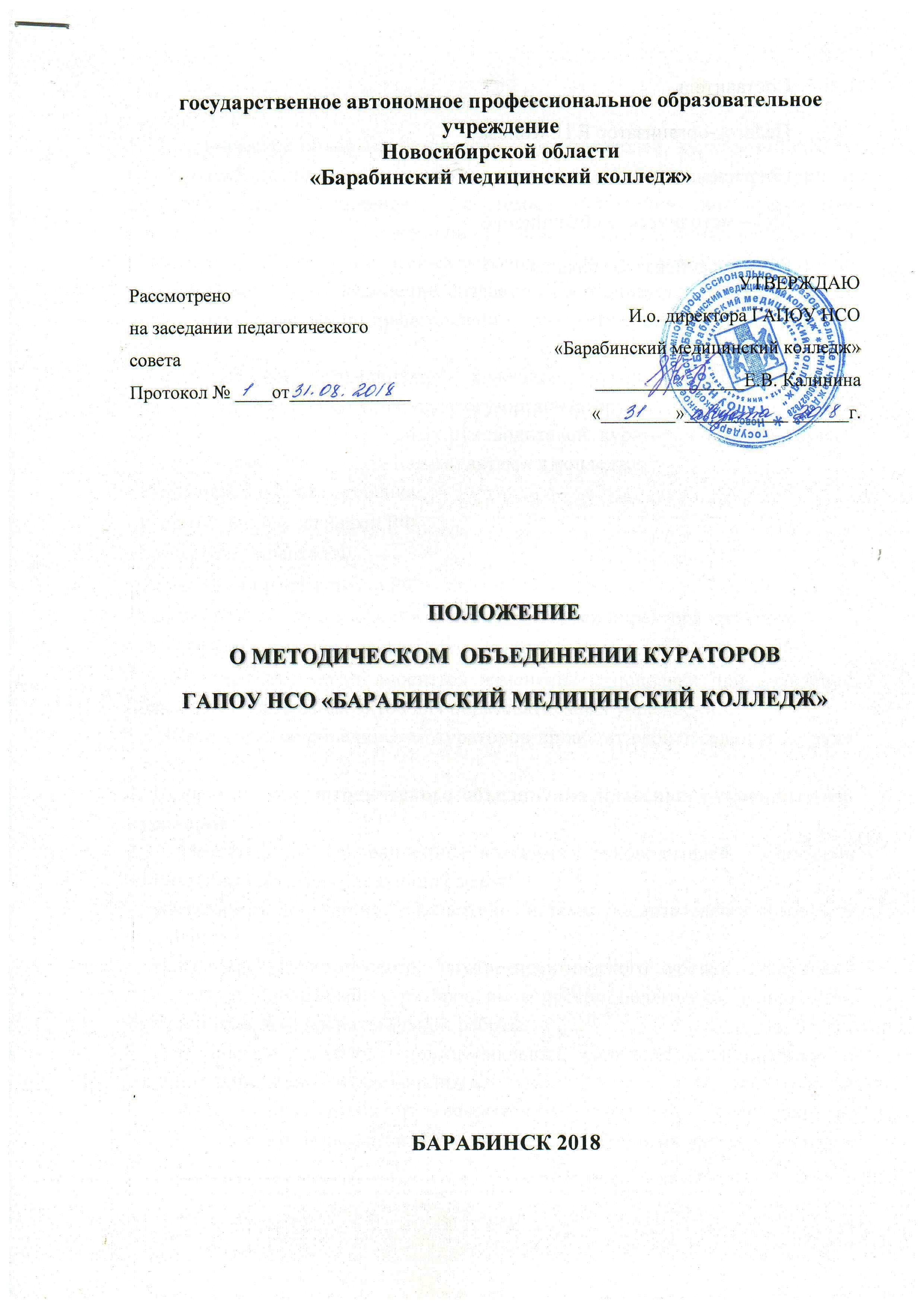 Составитель Педагог-организатор Е.П. КоневаСокращения МО – методическое объединениеРФ – Российская Федерация1.Общие положения1.1.Методическое объединение классных руководителей, кураторов ГАПОУ НСО «Барабинский медицинский колледж» является основным структурным подразделением внутренней  системы управления воспитательным процессом колледжа, координирующее учебно-методическую и организационную работу классных руководителей, кураторов учебных групп.  1.2. Методическое объединение создается, реорганизуется, ликвидируются директором колледжа по представлению заместителя директора по учебно-воспитательной работе.1.3.Методическое объединение классных руководителей, кураторов непосредственно подчиняется педагогу-организатору.1.4. В своей работе МО классных руководителей, кураторов руководствуется    действующими   законодательными актами в колледже:- Конвенцию о правах ребенка.	- Конституцию и законы РФ.- Указы президента РФ.- Решения правительства РФ.- Устав колледжа и распоряжения, приказы директора колледжа.- Локальные акты колледжа. 1.5. В положение могут вноситься изменения и поправки при появлении новых законодательных актов для образовательных учреждений.1.6. Методическое объединение кураторов проводит свои заседания не реже 1 раза в   месяца. Принимаемые им решения и методические разработки передаются для руководства и исполнения кураторам учебных групп.2. Цели и задачи методического объединения классных руководителей, кураторов2.1 Методическое объединение классных руководителей, кураторов создаётся для решения следующих задач:- содействие становлению и развитию системы воспитательной работы в учебных группах;- повышение теоретического, научно-практического уровня подготовки классных руководителей, кураторов по вопросам педагогики, психологии, теории и практики воспитательной работы;- формирование единых  принципиальных подходов к воспитанию и социализации личности обучающихся; - овладение классными руководителями, кураторами современными воспитательными технологиями и знанием современных форм и методов работы;- координирование планирования, организации и педагогического анализа воспитательных мероприятий в учебных группах;- изучение, обобщение и использование в практике передового педагогического опыта работы классных руководителей, кураторов.3. Структура методического объединения классных руководителей, кураторов3.1. В состав методического объединения классных руководителей, кураторов входят все классные руководители, кураторы БМК. В необходимых случаях в его работе принимают участие педагог-психолог, социальный педагог, председатели ЦК, представители общественных организаций,  учреждений культуры, органов правопорядка.3.2. Руководство методическим объединением классных руководителей, кураторов осуществляется педагогом-организатором.3.3.  Работа МО классных руководителей, кураторов проводится по плану, утверждаемому директором БМК.4. Содержание деятельности методического объединения классных руководителей, кураторов:4.1. Основным содержанием работы методического объединения классных руководителей, кураторов является:- изучение и освоение классными руководителями и кураторами современных технологий воспитания, форм и методов воспитательной работы;- разработка методик воспитательных мероприятий; - обсуждение проблем воспитательного воздействия и развитие студентов в процессе решения задач обучения;- изучение, обобщение и распространение опыта работы лучших кураторов, оказание помощи начинающим кураторам;- рассмотрение и обсуждение планов работы методического объединения кураторов, плана воспитательной работы колледжа.5. Функциональные обязанности руководителя и членов методического объединения классных руководителей, кураторов: 5.1.На руководителя (председателя) методического объединения классных руководителей, кураторов возлагается:- организация работы МО;- составление планов работы МО;- изучение работы классных руководителей, кураторов, организация контроля за качеством проводимых классных часов, мероприятий, руководство подготовкой и обсуждением открытых мероприятий;- рассмотрение планов воспитательной работы классных руководителей, кураторов;- организация систематической проверки выполнения ранее принятых решений МО и сообщение об итогах проверки на заседаниях МО;- ведение учета и представление отчетов о работе МО заместителю директора по учебно-воспитательной работе БМК.5.2. Каждый член МО имеет право вносить на рассмотрение объединения по улучшению воспитательной работы, посещать классные часы и др. воспитательные мероприятия.5.3. Члены МО обязаны посещать заседания объединения, принимать активное участие в его работе. 6. Документация методического объединения классных руководителей, кураторов:     Методическое объединение классных руководителей, кураторов ведет следующую документацию:- список членов методического объединения;- годовой план работы методического объединения;- протоколы заседаний МО;- отчеты классных руководителей/ кураторов групп за 1 семестр и за учебный год;- инструктивно–методические  документы, касающиеся воспитательной работы в учебных группах и деятельности классных руководителей, кураторов.ЛИСТ СОГЛАСОВАНИЯ   ЛИСТ ОЗНАКОМЛЕНИЯ№п/пФамилия, имя, отчество работникаСтруктурное подразделение, должностьСогласовано/ есть возражения (при наличии возражений они прилагаются на отдельном листе)Отметка о согласовании (подпись)Калинина Е.В.Заместитель директора по УР№п/пФамилия, имя, отчество работникаСтруктурное подразделение, должностьОтметка об ознакомлении (подпись)Дата ознакомленияВашурина Т.В.Куратор группыВладимирова О.В. Куратор группыИшкова Т.М. Классный руководительДъячук Л.В.Куратор группы Самойленко С.А.Классный руководительЧеренкова Р.А. Классный руководительПотёмкина О.А.Куратор группыХвалова В.В.Куратор группыХританкова Н.Ю. Классный руководительЩербакова М.А.Куратор группыКонева Е.П.Куратор группыМихайлова И.В.Классный руководитель 